МИНИСТЕРСТВО ЮСТИЦИИ РОССИЙСКОЙ ФЕДЕРАЦИИФЕДЕРАЛЬНАЯ СЛУЖБА ИСПОЛНЕНИЯ НАКАЗАНИЙРАСПОРЯЖЕНИЕот 19 июля 2023 г. N 118-рОБ ОРГАНИЗАЦИИРАБОТЫ ПО РАССМОТРЕНИЮ ОБРАЩЕНИЙ, ПОСТУПАЮЩИХ ВО ФСИН РОССИИИЗ ГОСУДАРСТВЕННЫХ ОРГАНОВ И ИНСТИТУТОВ ГРАЖДАНСКОГООБЩЕСТВА, О ПОСЕЩЕНИИ ИХ ПРЕДСТАВИТЕЛЯМИ УЧРЕЖДЕНИЙУГОЛОВНО-ИСПОЛНИТЕЛЬНОЙ СИСТЕМЫ РОССИЙСКОЙ ФЕДЕРАЦИИ,А ТАКЖЕ ПРЕДОСТАВЛЕНИИ ФОТО- И ВИДЕОМАТЕРИАЛОВВ целях совершенствования работы по рассмотрению обращений, поступающих во ФСИН России из государственных органов и институтов гражданского общества, обязываю:1. Организовать работу но рассмотрению обращений, поступающих во ФСИН России из государственных органов и институтов гражданского общества, о посещении их представителями учреждений уголовно-исполнительной системы Российской Федерации, а также предоставлении фото- и видеоматериалов в соответствии с порядком согласно приложению.2. Признать утратившим силу распоряжение ФСИН России от 15 сентября 2022 г. N 201-р "Об организации работы по рассмотрению обращений, поступивших во ФСИН России из государственных органов и институтов гражданского общества, о посещении их представителями учреждений и органов уголовно-исполнительной системы Российской Федерации, а также предоставлении фото- и видеоматериалов".3. Контроль за исполнением распоряжения возложить на заместителя директора ФСИН России (по организационным и правовым вопросам).(в ред. распоряжения ФСИН России от 24.08.2023 N 147-р)Директоргенерал-полковниквнутренней службыА.А.ГОСТЕВПриложениек распоряжению ФСИН Россииот 19 июля 2023 г. N 118-рПОРЯДОКОРГАНИЗАЦИИ РАБОТЫ ПО РАССМОТРЕНИЮ ОБРАЩЕНИЙ, ПОСТУПАЮЩИХВО ФСИН РОССИИ ИЗ ГОСУДАРСТВЕННЫХ ОРГАНОВ И ИНСТИТУТОВГРАЖДАНСКОГО ОБЩЕСТВА, О ПОСЕЩЕНИИ ИХ ПРЕДСТАВИТЕЛЯМИУЧРЕЖДЕНИЙ УГОЛОВНО-ИСПОЛНИТЕЛЬНОЙ СИСТЕМЫ РОССИЙСКОЙФЕДЕРАЦИИ, А ТАКЖЕ ПРЕДОСТАВЛЕНИИ ФОТО- И ВИДЕОМАТЕРИАЛОВ1. Обращения, поступающие во ФСИН России от Уполномоченного но правам человека в Российской Федерации (либо из его рабочего аппарата), Уполномоченного при Президенте Российской Федерации по защите прав предпринимателей (либо из его рабочего аппарата), Уполномоченного при Президенте Российской Федерации по правам ребенка (либо из его рабочего аппарата), из Общественной палаты Российской Федерации, а также Совета при Президенте Российской Федерации по развитию гражданского общества и правам человека, о посещении ими либо их представителями учреждений уголовно-исполнительной системы Российской Федерации <1>, а также о предоставлении фото- и видеоматериалов рассматриваются Правовым управлением ФСИН России (в качестве головного исполнителя) совместно с заинтересованными структурными подразделениями ФСИН России.--------------------------------<1> Далее - УИС.2. Обращения, поступающие во ФСИН России из Общественного совета при Федеральной службе исполнения наказаний (либо от его членов), о посещении учреждений УИС, а также о предоставлении фото- и видеоматериалов рассматриваются отделом коммуникаций и общественных проектов ФКУ ЦНТЛ ФСИН России <2> (в качестве головного исполнителя) совместно с заинтересованными структурными подразделениями ФСИН России.--------------------------------<2> Далее - Отдел коммуникаций.3. Начальник территориального органа ФСИН России <3> в течение 3 дней <4> с момента регистрации направляет обращения, рассматриваемые в соответствии с настоящим порядком, поступившие:--------------------------------<3> Далее - ТО ФСИН России.<4> В случае если в обращении указана планируемая дата посещения, не превышающая 3-дневный срок, - незамедлительно.из государственных органов и институтов гражданского общества, указанных в пункте 1, - заместителю директора ФСИН России (по организационным и правовым вопросам);из Общественного совета при Федеральной службе исполнения наказаний (либо от его членов), - советнику директора ФСИН России, в обязанности которого входит организация взаимодействия ФСИН России с Общественным советом при Федеральной службе исполнения наказаний.При направлении указанных обращений в обязательном порядке указывается дата их регистрации в ТО ФСИН России <5>. К указанным обращениям прилагается мотивированная позиция ТО ФСИН России по поставленным в обращениях вопросам. Сроки рассмотрения обращений во ФСИН России исчисляются с даты регистрации обращений в ТО ФСИН России.(п. 3 в ред. распоряжения ФСИН России от 24.08.2023 N 147-р)--------------------------------<5> Пункт 148 Регламента Федеральной службы исполнения наказаний, утвержденного приказом ФСИН России от 14 августа 2020 г. N 555 "Об утверждении Регламента Федеральной службы исполнения наказаний" (зарегистрирован Минюстом России 5 октября 2020 г., регистрационный N 60221).4. С учетом содержащихся в обращениях, указанных в пунктах 1 и 2 настоящего порядка, вопросов в перечень соисполнителей включается Главное оперативное управление ФСИН России, Управление собственной безопасности ФСИН России, Управление следственных изоляторов центрального подчинения ФСИН России <6>, Управление организации медико-санитарного обеспечения ФСИН России <7>, Управление режима и надзора ФСИН России <8>.--------------------------------<6> В случае наличия в обращении информации о посещении следственных изоляторов центрального подчинения ФСИН России либо предоставлении фото- и видеоматериалов, касающихся их деятельности.<7> Для рассмотрения вопроса целесообразности (нецелесообразности) посещения с учетом действующих в учреждениях УИС ограничительных мероприятий (карантина).<8> В случае наличия в обращении вопроса о предоставлении фото- и видеоматериалов.5. Структурные подразделения ФСИН России, указанные в пункте 4 настоящего порядка, являющиеся соисполнителями по рассмотрению обращений, представляют в Правовое управление ФСИН России либо Отдел коммуникаций <9> предложения по вопросам, изложенным в обращениях, в течение первой половины срока, отведенного на их рассмотрение.--------------------------------<9> Далее - Головной исполнитель.6. Головной исполнитель обобщает полученные от соисполнителей предложения и подготавливает докладную записку на имя заместителя директора ФСИН России (но организационным и правовым вопросам) о возможности посещения представителями государственных органов и институтов гражданского общества, указанных в пунктах 1 и 2 настоящего порядка, учреждений УИС, предоставления им фото- и видеоматериалов.(в ред. распоряжения ФСИН России от 24.08.2023 N 147-р)7. Головным исполнителем обеспечивается согласование докладной записки со структурными подразделениями ФСИН России, определенными в качестве соисполнителей с учетом положений пункта 4 настоящего порядка, а также заместителями директора ФСИН России, осуществляющими руководство, координацию, контроль и кураторство направлений их деятельности.8. О результатах рассмотрения обращений, поступивших от Уполномоченного по правам человека в Российской Федерации, Уполномоченного при Президенте Российской Федерации по защите прав предпринимателей, Уполномоченного при Президенте Российской Федерации по правам ребенка, в установленном порядке докладывается директору ФСИН России.9. Информация о принятом решении направляется в государственные органы и институты гражданского общества, указанные в пунктах 1 и 2 настоящего порядка, с учетом установленных законодательством Российской Федерации сроков рассмотрения обращений, а также в соответствующий ТО ФСИН России.В случае наличия в обращении вопроса, касающегося деятельности следственных изоляторов центрального подчинения ФСИН России, информация дополнительно направляется в Управление следственных изоляторов центрального подчинения ФСИН России.10. О поступлении из Общественного совета при Федеральной службе исполнения наказаний (либо от его членов) в ТО ФСИН России уведомления о планируемом посещении аппарата ТО ФСИН России (без посещения учреждений УИС) информируется Отдел коммуникаций в течение 3 дней <10> с даты поступления уведомления.--------------------------------<10> В случае если в уведомлении определена планируемая дата посещения, не превышающая 3-дневный срок, - незамедлительно.О ходе и результатах указанного посещения ТО ФСИН России информирует Отдел коммуникаций не позднее одного дня с даты проведения мероприятия.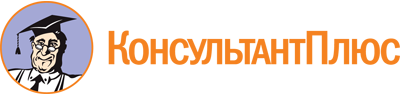 Распоряжение ФСИН России от 19.07.2023 N 118-р
(ред. от 24.08.2023)
"Об организации работы по рассмотрению обращений, поступающих во ФСИН России из государственных органов и институтов гражданского общества, о посещении их представителями учреждений уголовно-исполнительной системы Российской Федерации, а также предоставлении фото- и видеоматериалов"
(вместе с "Порядком организации работы по рассмотрению обращений, поступающих во ФСИН России из государственных органов и институтов гражданского общества, о посещении их представителями учреждений уголовно-исполнительной системы Российской Федерации, а также предоставлении фото- и видеоматериалов")Документ предоставлен КонсультантПлюс

www.consultant.ru

Дата сохранения: 11.11.2023
 Список изменяющих документов(в ред. распоряжения ФСИН России от 24.08.2023 N 147-р)Список изменяющих документов(в ред. распоряжения ФСИН России от 24.08.2023 N 147-р)